عنوان پیشنهادی کتاب(فارسی) (در این بخش، براساس موضوعات محوری فراخوان تدوین کتابهای مرجع مدیریت و سیاستگذاری علم، فناوری و نوآوری، یک عنوان پیشنهادی برای کتاب ذکر شود)عنوان پیشنهادی کتاب (انگلیسی)مشخصات نویسنده‌(گان) ( در این قسمت نام و نام خانوادگی، آدرس ایمیل و شماره تلفن همراه نویسنده(گان) ذکر شود. نویسنده(گان) می‌بایست از اعضای هیئت علمی یا پژوهشگران برجسته و دارای آثار متعدد در حوزه علم، فناوری و نوآوری باشند. حداکثر 3 نویسنده برای هر کتاب، مورد پذیرش است. ضروری است که یک فرد به عنوان نویسنده مسئول کتاب معرفی شود)دلایل برجسته بودن نویسنده (گان) (وابستگی سازمانی، حوزه تخصصی و  فعالیتهای علمی همراستا با موضوع انتخابی کتاب برای هرکدام از نویسندگان به صورت تیتروار ذکر شود)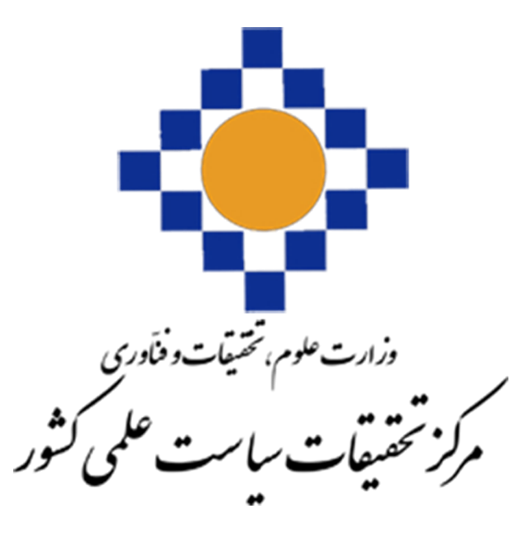 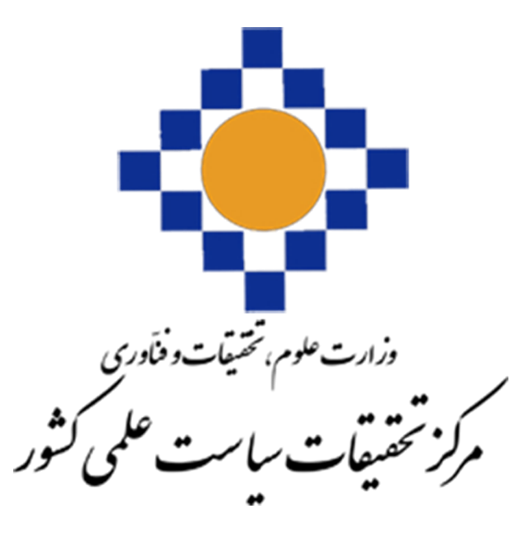 